SUOMEN LÄHETYSNEUVOSTON KEHITYSYHTEISTYÖRYHMÄN TEEMAPÄIVÄ 2015Uskonto ja kehitys: kristillisten järjestöjen kohtaamat haasteet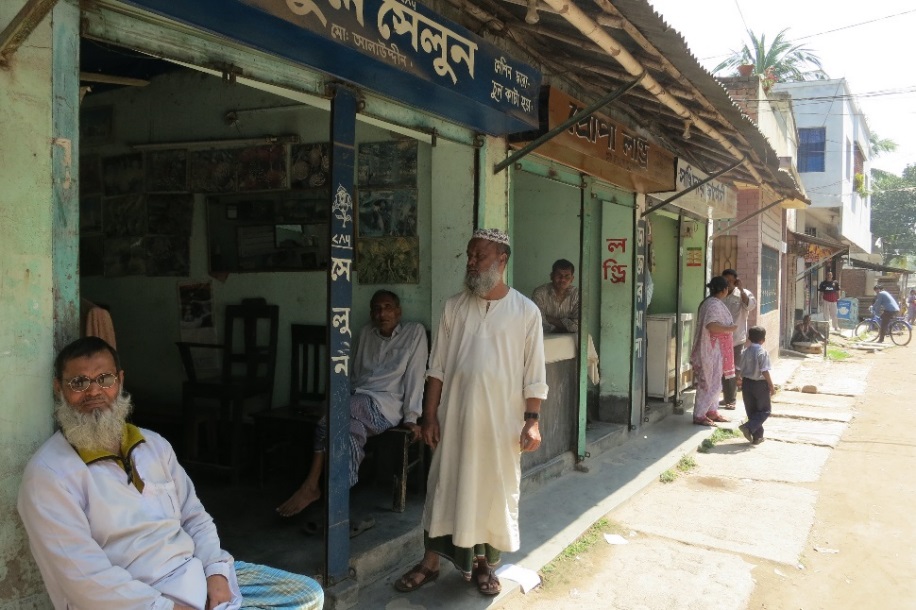 Uskonto ja kehitys, sekä nimenomaan kristillisten järjestöjen rooli kehityksessä, nousivat tärkeiksi teemoiksi kehityskeskustelussa vuoden 2015 ensimmäisellä puoliskolla. Kevään yhteiset keskustelut toivat jonkin verran selkeyttä tilanteeseen, ja monet kristilliset järjestöt allekirjoittivat yhteisen näkemyspohjan.  Tästä huolimatta kyseenalaistamista kohdistuu sekä kristillisten järjestöjen motiiveihin että lisäarvoon, jota ne voivat tuoda kehitykseen.  Teemapäivä pyrkii avaamaan näitä ja muita aiheeseen liittyviä kysymyksiä.Vierailevat puhujat esittelevät lyhyesti oman näkökulmansa aiheeseen, minkä jälkeen käydään paneelikeskustelu.  Yleisön kysymyksille on myös varattu aikaa.Puhujat/paneelin osallistujatOlli Ruohomäki- Fil. tri. Olli Ruohomäki, vastuuvirkamies, UMFBOt ja kehitysyhteistyö – avunantajan näkökulmaHans Rönnlund- työaluevastaava, Lähetysyhdistys KylväjäUskonto ja kehitys: Lähetysyhdistys Kylväjän kokemus Jorma Kuitunen- vapaa tutkija ja kehitysyhteistyökonsulttiMiten kristillinen usko määrittää tapaamme lähestyä inhimillistä kehitystäPäivi Hasu-  FT, Dosentti, Akatemiatutkija, Helsingin yliopistoUskontoon ja kehitykseen liittyvän tutkimuksen esittelyAika ja paikka14.9.2015 klo 13-15.  Fidan toimitilat (Tulppatie 20, Helsinki). Osallistumismaksu: 10€. Maksu laskutetaan sähköpostitseIlmoittautuminen: Rowan Cluskerille (rowan.clusker@kylvaja.fi)  7.9. mennessäJärjestäjä: Suomen Lähetysneuvoston Kehitysyhteistyöryhmä